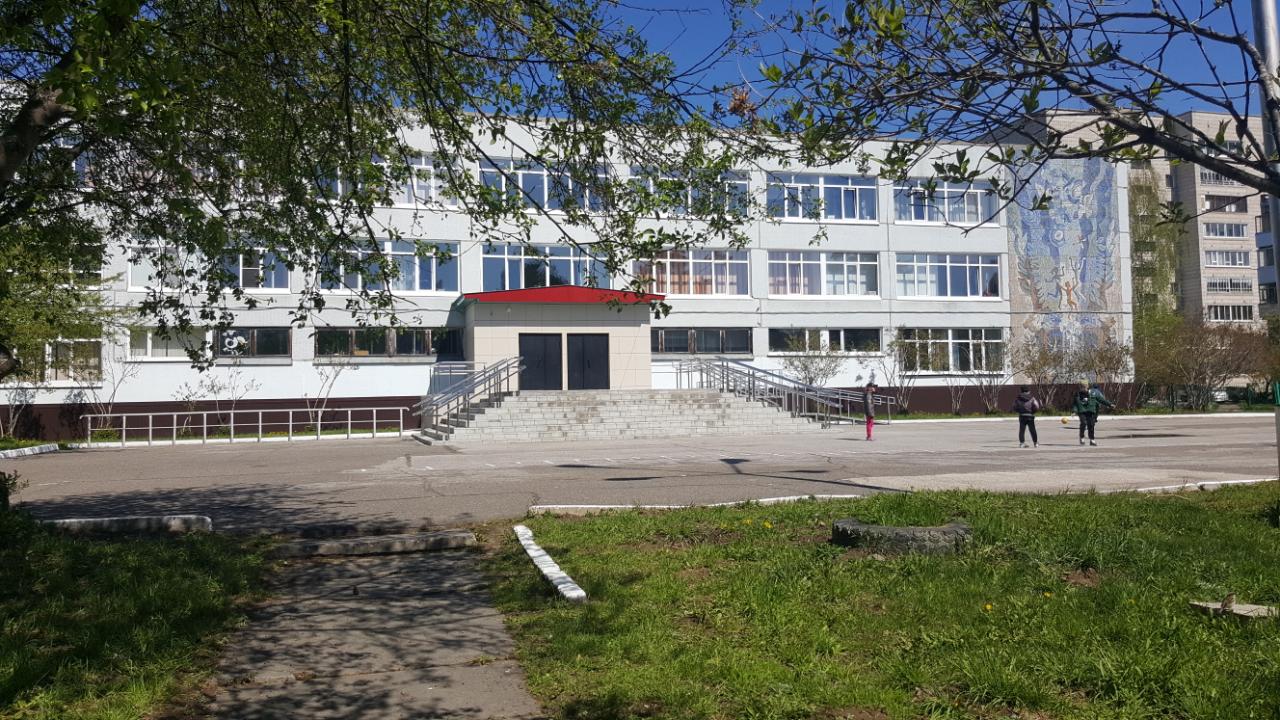 Исходя из цели, поставленной перед педагогами начальной школы – достижение нового качества образовательных результатов обучающихся, через обновление содержания образования на основе компетентностного подхода, работа на уровне начального обучения осуществлялась через формирование универсальных учебных действий обучающихся и внедрение системно-деятельностного подхода, направленных на готовность обучающихся к эффективному поведению на рынке труда.В течение года педагоги и воспитатели, учителя-предметники, работающие в начальных классах были ориентированы на решение следующих задач:выявить сильные и слабые места в преподавании предметов и скорректировать процесс обучения (в частности, с целью работы с отстающими обучающимися);формировать эффективную систему выявления, поддержки и развития способностей и талантов у обучающихся, осуществлять индивидуальный подход и создавать условия для успешности одаренных детей;осуществлять образовательный процесс для достижения у обучающихся трех групп качественных результатов (предметных, метапредметных и личностных);совершенствовать систему качества образования с учётом рекомендаций ФГОС и ожиданиями потребителей образовательных услуг;спланировать обучение педагогов на курсах повышения квалификации. I. ОБЩАЯ ХАРАКТЕРИСТИКА ОСНОВНЫХ ПОКАЗАТЕЛЕЙВ 2020-2021 учебном году в девяти общеобразовательных классах начального общего образования и четырех классах для обучающихся с ОВЗ  (вид 5) работали:      13  учителей начальных классов1А – Жуковская Виктория Викторовна1Б – Хавова Ирина Александровна1В  – Тунаева Наталья Николаевна1Л – Верховец Надежда Анатольевна2А – Макарова Тамара Александровна2Б – Кирпиченко Татьяна Степановна2Л – Рябенко Людмила Михайловна3А – Карпухина Александра Андреевна 3Б – Широглазова Екатерина Борисовна3Л – Машина Марина Станиславовна4А – Мирзоева Наталья Васильевна4Б – Соколовская Наталья Николаевна4Л – Кравчук Евгения Васильевна2 воспитателя ГПД:1А – Харчишина Татьяна Александровна1Б – Елизарова Татьяна Анатольевнаспециалисты службы сопровождения:    логопеды – Некрасова Ирина Васильевна, Чернова Анастасия Сергеевна;  психолог – Ускова Елена Михайловна;12 учителей-предметников: Голофаст С.И.,  Кутукова Л.В., Ермаков К.И., Трофимов В.Ю., Астапенко В. В., Дмитриева О.А., Колегаева С.А., Никифорова М.С., Никифорова Т.И., Никонова М.В., Федоров Я.В., Поварницина Т.В.педагог доп. образования: Мищенко Надежда Ивановна;                                                                                                    Диаграмма 1Соотношение кадрового состава учителей начальных классовв зависимости от стажа работыВсе учителя имеют стаж работы свыше от 28 лет. Большинство – 5 человек – от 20 до 30 лет педагогического стажа; 4 – от 30 до 40 лет и 4 – свыше 40 лет.Диаграмма 2Соотношение кадрового состава учителей в зависимости от категории	Более половина всего педагогического состава (54%)  имеют высшую квалификационную категорию, треть (31%) –  первую КК и два педагога (15%) –  без категории.Диаграмма 3 В 13 классах обучается 292 человека (на конец учебного года). В классах для обучающихся с ОВЗ, в четырех параллелях 53 человек – 18% от общего количества обучающихся начальной школы. Количественный состав начальной школы вновь стал увеличиваться, при этом, в общеобразовательных классах детей становится меньше, а в классах для обучающихся с ОВЗ – больше. Диаграмма  4Диаграмма 5Из распределения обучающихся по классам видно следующее: за исключением двух классов «нормы» и одного «ОВЗ», наполняемость выше нормы СанПиН. Привести в соответствие не представляется возможным в связи с большим количеством детей школьного возраста  проживающих на закрепленной территории.В 2020-2021 учебном году девять классов (1А, 1Б, 1В,  2А, 2Б, 3А, 3Б, 4А, 4Б) работали по учебному плану ФГОС, четыре класса по плану ФГОС для обучающих с ОВЗ 5-го вида (ТНР).Обучение велось по УМК:«Школа России»                                                                          Диаграмма 6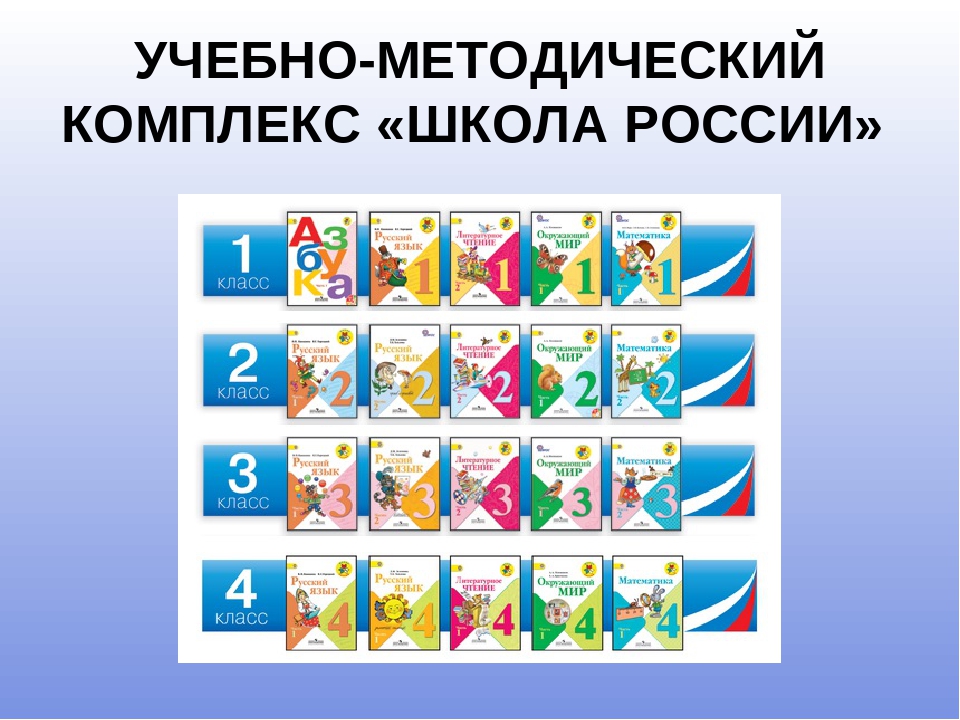 ОБРАЗОВАТЕЛЬНЫЙ МОНИТОРИНГАбсолютная успеваемость по начальной школе составляет 100%. Качественная успеваемость – средняя по начальной школе в 2020-2021 учебном году составила  69% (143 обучающихся):в общеобразовательных классах – 74%, в классах для обучающихся с ОВЗ – 49%.Показатель качественной успеваемости по НШ последние четыре года только увеличивался. Результат последнего учебного года остался, приблизительно, на уровне предыдущего года. Одной из задач на следующий учебный год ставится задача – сохранения данного качества образования.Диаграмма 7Диаграмма 8В общеобразовательных классах показатель качественной успеваемости за последние четыре года, имея положительную динамику, достиг уровня 74%. Успеваемость в классах для обучающих с ОВЗ, после значительного снижения –  на 22%, в этом учебном году выросла на 4%.Сводная диаграмма качественной успеваемости выглядит следующим образом:Успеваемость по параллелям  и классам детализируют следующие  диаграммы. Диаграмма 9Параллель 2-х классов,  с самым высоким качеством обученности, чаще так и бывает. В параллели 3-х классов произошло естественное снижение, но не резкое, значительное, как это часто бывает. А вот 4-е классы показали результат, значительно ниже среднего по НШ по итогам 2020-2021 уч.года. 
Диаграмма 10        Указывает качество 60% в общеобразовательных классах, установленное муниципальным заданием.        Указывает качество 45% в классах для обучающихся с ОВЗ, установленное муниципальным заданием.Согласно данным,  приведенным в диаграмме 10,  выстраивается следующий рейтинг классов:По итогам учебного года  высокое качество успеваемости – среди общеобразовательных классов –  показали 2А, 3Б, 3А, 4Б, 2Б классы,  ниже среднего, ниже «допустимого» по НШ – 4А класс. В классах для обучающихся с ОВЗ качество во 2Л классе выше среднего НШ по классам для обучающихся с ОВЗ. За уровень принимаем значение качества обученности – 60% (общеобразовательные классы), 45% (классы для обучающихся с ОВЗ).Результаты обученности классов за период освоения ООП НОО представлена диаграммой 11.  Диаграмма 11Стабильные результаты за годы обучения в НШ  показал  4Б класс, тогда как 4А демонстрирует снижение на 22%. 4Л класс, после резкого снижения, увеличил качество на 4%.  Стабильные же результаты у 3Б, а в 3А  наметилась отрицательная динамика, как и в 3Л классе. Динамику обученности параллели 2-х классов увидим в следующем учебном году.На конец года качество обученности по отдельным предметам, преподаваемых руководителями классов, представлено на диаграмме 12.Диаграмма 12Анализируя данные, понимаем, что из всех предметов низкое качество по РЯ, МАТ, выше – по ОКР, ЧТ, по ТЕХН – близкое к 100%.Результаты уровня обученности по предметам, преподаваемым классными руководителями – удовлетворительный. Исключение составляет 4А класс по РЯ и МАТ.Успеваемость начальной школыпо классам и параллелям на конец учебного годаДиаграмма 13Диаграмма 14Качество обучения от четверти к четверти, за редким исключением, было не стабильно. Небольшую положительную динамику на конец года показывал – 2Б,  3Л, 4Б классы. Со спадами, но хорошим результатом на конец года, обучались 2А, 2Л, 3А, 3Б, 4Л.  4А класс,  в сравнении с прошлым учебным годом, показал резкое снижение качества на  22%, хотя их качество во 2-ом классе составляло 75%, а в 3-ем – 79%.Анализируя результаты обучающихся, с целью выявления источников по повышению качества, видим, что в семи из девяти классов имеются обучающиеся с одной «3». Эти четырнадцать человек увеличивают качество по НШ на 7%, это тот резерв, который необходимо, по возможности, использовать для повышения качества. Третий учебный период, после значительного снижения, это показатель «пополз» вверх. Из чего делаем вывод, что необходимо искать новые подходы и методы в работе с резервом. Для таких ребят составляется план индивидуальной работы корректирующих мероприятий. Не остаются без внимания ребята из резерва «отличников». В 2020-2021 учебном году их количество снизилось и составило 7 обучающихся. Диаграмма 15В этом учебном году сократилось число «отличников», тогда как растет число чистых «хорошистов» и, печальнее всего, увеличивается количество «троечников». Диаграмма 16Общее число «отличников» в этом учебном году – 15. Больше их во 2А классе. По три – во 2Б и 3А классах и по одному в 3Б и 4А.Диаграмма 17Для управления качеством образования интересно провести мониторинг таких детей.	В 3А классе к двум прошлогодним отличникам добавилась еще одна девочка, которая закончила год на все «5»-ки. Во 2Б сохранить прошлую отличницу не получилось, но появился новый отличник учебы. Хуже обстоят дела в 4-х классах: в «А» классе из троих остался один, а в «Б» ни одного отличника.ПРЕДМЕТНЫЕ ОБЛАСТИАнглийский язык. Искусство. Физическая культураАнглийский язык 	Качество обученности по английскому языку в 2020-2021 учебном году в НШ, в сравнении с прошлым учебным годом, где показатель, резко снизился до 74%, после 85%, вырос до 80%, но не достиг позапрошлогоднего результата. В общеобразовательных классах качество – 87%, в классах для обучающихся с ОВЗ – 64%. Диаграмма 18Все классы показали достаточно хороший уровень обученности. В общеобразовательных и классах для обучающихся с ОВЗ свой уровень. В общеобразовательных классах обучение ведется в двух группах. Их качество представлено на следующей диаграмме.Диаграмма 19Качество успеваемости ИЗО, музыке, физической культуре по начальной школе стремится к 100%, поэтому, для наглядности, мониторинг ведется по СОУ –  степени обученности учеников.ИЗО                                             Диаграмма 20МУЗЫКА                                         Диаграмма 21ФИЗИЧЕСКАЯ КУЛЬТУРА               Диаграмма 22Полученные результаты про ИЗО, музыке, физической культуре по итогам учебного года позволяют сделать вывод, СОУ более чем удовлетворительная. 	РЕЗУЛЬТАТЫ ВНЕШНЕЙ ОЦЕНКИ КАЧЕСТВА ОБРАЗОВАНИЯВ течение учебного года обучающиеся начальной школы участвовали в мониторинговых исследованиях по оценке качества образования ОУ – внутренней оценки качества образования. Четвероклассники выполнили проверочные работы ФИПИ по РЯ в 2-х частях, МАТ, ОМ. Во внешней оценке участвовали все выпускники НШ. 4Л класс для обучающихся с ОВЗ выполнят работу по одним КИМам с общеобразовательными классами, но проверку проводили педагоги школы. Результаты выполнения работ представлены в диаграммах. Первый критерий “Статистика по отметкам”:  ОО-ЗАТО Северск-ТО-РФ “Статистика по отметкам”  в ОО: 4А-4Б-4ЛПосле двукратного попадания в списки «необъективности» для нас представляет интерес показатель «Сравнение отметок с отметками по журналу». В общем, по ОО картина сложилась следующая:Этот же показатель внутри ОО следующий:ОРГАНИЗАЦИЯ ДИСТАНЦИОННОГО ОБУЧЕНИЯ в 2020-2021 учебном годуВ начале учебного года педагогам пришлось вновь два периода вести обучение дистанционно, некоторые еще и в течение года. Здесь им пригодился опыт обучения в IV четверти 2019-2020 учебного года. Учителя НШ, предметники использовали в своей работе различные технологии и учебные платформы. От часто используемых до вновь освоенных. Все учителя обмен данными осуществляли через АИС «Сетевой город. Образование». Большинство педагогов использовали мессенджер WhatsApp  как систему мгновенного обмена текстовыми сообщениями. Продвинутые пользовались и другими возможностями данного ресурса – групповыми видеозвонками. Для реализации этих же целей была освоена Программа Zoom   – платформа для организации аудио и видеоконференций. На данной платформе проводились не только учебные занятия, но и родительские собрания. 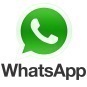 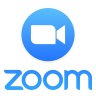 В течение последних нескольких лет в практику ШМО учителей НШ был введен обмен опытом по использованию электронных образовательных платформ в урочной, внеурочной деятельности и для организации индивидуального обучения с использованием дистанционных образовательных технологий, который пригодился в период карантина.Образовательные платформы выбирались учителями с учетом возрастных особенностей и контингента обучающихся. Среди выбранных платформ:ТВОРЧЕСКАЯ АКТИВНОСТЬ ОБУЧАЮЩИХСЯВ 2020-2021 учебном году 170 (60%) учащихся начальной школы участвовали в 68 мероприятиях различного уровня 687 раз. По сравнению с предыдущим учебным годом количество участников уменьшилось, но увеличилось количество мероприятий.Из них участий на уровне: «международный» – 319 раз (46%), «всероссийский» – 254 раза (37%), «региональный» – 39раза (6%), «муниципальный» –  75 раз (11%).  Многие обучающиеся становились участниками нескольких олимпиад, конкурсов, фестивалей, соревнований. Победителями стали 214 раза (31%), призерами 97 раз (14%).Результативность (наличие победителей) участия школьников в олимпиадах и конкурсах в 2020-2021:Интеллектуально-личностный марафон
младших школьников «Первый шаг…»Очный этапМетапредметная online олимпиада обучающихся с ОВЗДистанционная метапредметная олимпиада обучающихся с ОВЗ ВНЕУРОЧНАЯ ДеятельностьВнеурочная занятость обучающихся организована по пяти направлениям:общеинтеллектуальное;спортивно-оздоровительное;духовно-нравственное;социальное;общекультурное.Среднее количество часов на одного обучающегося в неделю: В 2020-2020 году внеурочная занятость была реализовывалась, в основном, в стенах школы. Исключение составляют занятия, проведенные педагогами Муниципального бюджетного  учреждения  дополнительного образования  «Центр «Поиск» на базе собственного учреждения, а также в МБОУ «СОШ №83».В следующем учебном году планируется расширить спектр кружков, секций, студий за счет сетевого взаимодействия с организациями города.МАТЕРИАЛЬНО-ТЕХНИЧЕСКИЕ УСЛОВИЯ РЕАЛИЗАЦИИ ОСНОВНОЙ ОБРАЗОВАТЕЛЬНОЙ ПРОГРАММЫМатериально-технические база ОО, обеспечивающая реализацию основных образовательных программ в соответствии с требованиями ФГОС НОО, ФГОС НОО ОВЗ, удовлетворительная.Укомплектованность библиотечного фонда учебниками по предметам: МАТ, РЯ, ЧТ, ОКР, АНГЛ составляет 100%. В течение года доукомплектовывали по предметам: ИЗО, технология, музыка, физическая культура. Частично эта задача решена.Для реализации основной образовательной программы оснащение учебного кабинета, предметного кабинета, спортивного зала и т.п. должно соответствовать требованиям ФГОС. На сегодняшний день имеется в наличие и необходимо приобрести следующее оборудование и оснащение:Итоги реализации образовательной программы свидетельствуют о том,  что удалось сохранить, в сравнении с прошлым годом, качество образования НОО. Это стало возможным, благодаря:высокому качеству обученности в общеобразовательных классах – это 2А, 3Б, 3А, 4Б, 2Б, хорошему среди классов с обучающимися с ОВЗ – это 2Л, 3Л, 4Л. Но, к сожалению, 4А окончил НШ с очень низким качеством обученности.  вовлечению обучающихся во внеурочную деятельность, дополнительное образование.Интерес обучающихся к участию в конкурсных мероприятиях,  соревнованиях по разным предметным областям не снижается.  В этом учебном году количество участий сократилось по причине дистанционного обучения в IV четверти.  Анализируя результаты, были выявлены и недостатки в деятельности НШ:резкое снижение качество обучения в 3Л классе для обучающихся с ОВЗ;занятия внеурочной деятельности, все реже, но еще остаются в форме уроков, что исключает ФГОС;  при массовом участии, неудовлетворительной остается результативность участия в очных олимпиадах, конкурсах и т.п.Исходя их этого, в 2019-2020 начальной школе предстоит решать следующие задачи: оценить уровень достижения планируемых результатов освоения обучающимися ООП НОО, АООП НОО; выявить соответствие условий введения ФГОС НОО, ФГОС НОО ОВЗ в образовательной организации нормативным требованиям;анализ и оценка результатов деятельности педагогических работников в условиях реализации ФГОС НОО, ФГОС НОО ОВЗ;оказать методическую помощь и поддержку достижений педагогических работников с целью обобщения и распространения опыта работы по реализации ФГОС НОО, ФГОС НОО ОВЗ;выявить сильные и слабые места в преподавании предметов и скорректировать процесс обучения (в частности, с целью работы с отстающими обучающимися);формировать эффективную систему выявления, поддержки и развития способностей и талантов у обучающихся, осуществлять индивидуальный подход и создавать условия для успешности одаренных детей;осуществлять образовательный процесс для достижения у обучающихся трех групп качественных результатов (предметных, метапредметных и личностных);совершенствовать систему качества образования с учётом рекомендаций ФГОС НОО, ФГОС НОО ОВЗ и ожиданиями потребителей образовательных услуг;спланировать прохождение педагогами курсов повышения квалификации. до 3 лет10-20 лет20-30 лет30-40 лет40-50 летВ том числе  пенсионного возраставсего учителей--544413Без категорииСоответствует занимаемой должностиПервая Высшая 2 ч. - 15%0 ч. - 0%4 ч.- 31%7 ч.- 54%Рябенко Л.М.Тунаева Н.Н.Кирпиченко Т.С.Кравчук Е.В. Мирзоева Н.В.Хавова И. АВерховец Н.А.Жуковская В. В.Макарова Т.А.Машина М.С.Соколовская Н. Н.Широглазова Е.БКарпухина А.А.Количество2016-20172017-20182018-20192019-20202020-2021Классов1212121213Общее количество обучающихся297297284277292Обучающихся в общеобразовательных классах286288262242239Обучающихся в классах с ОВЗ1192235532015-20162016-20172017-20182018-20192019-20202020-2021Средняя по НШ65%61%64%68%70%69%Общеобразовательные классы69%64%64%69%73%74%Классы для обучающихся с ОВЗ25%9%-67%45%49%2А Макарова ТА873Б Широглазова ЕБ813А Карпухина АА754Б Соколовская НН732Б Кирпиченко ТС724А Мирзоева НВ 572Л Рябенко Л.М.543Л Машина МС474Л Кравчук ЕВ 45КЛАССРЯЧТМАТОКРТЕХН2А90100901001002Б729379971002Л621006985923А799686961003Б858985891003Л478053531004А68866486964Б7710081881004Л46554655100среднее по НШ7089738399мин4655465392макс9010090100100ФИОКлассНаполняемостьКачественная успеваемостьотличникиотличникиодна «4»одна «4»«4» и «5»«4» и «5»одна «3»одна «3»«3», «4», «5»«3», «4», «5»классного руководителяКлассНаполняемостьКачественная успеваемостьчел%чел%чел%чел%чел%Макарова Т.А.2А3087723517144713310Кирпиченко Т.С.2Б297231013175900828Рябенко Л.М.2Л1354000075418538ПО ПАРАЛЛЕЛИ:721014683853231622Карпухина А.А.3А2875311001864311414Широглазова Е.Б.3Б26811414197328312Машина М.С. 3Л1547000074717747ПО ПАРАЛЛЕЛИ:6946114464691420Мирзоева Н.В.4А285714001554518725Соколовская Н.Н.4Б26730000197314623Кравчук Е.В. 4Л1145000054500655ПО ПАРАЛЛЕЛИ:6512003960691929ИТОГО:20615773121591474924Отличник – 2020Отличник – 20212А-Ерофеева Дарья2А-Красюк Анастасия2А-Крючков Роман2А-Курзенев Семен2А-Порохова Милана2А-Трусова Маргарита2А-Яковлева Алина2Б-Алтайбаева Виктория2Б-Аржанов Роман2Б-Воротынцева Юлия2А-Волков Илья3А-Волков Илья2А-Трофимова Арина3А-Трофимова Арина3А-Клейменова Варвара2Б-Ворошилова Варвара3Б-Бардышев Вадим3А-Андрианов Денис3А-Костеров Максим3А-Мурзинцев Александр4А-Мурзинцев Александр3Б-Гаценко Михаил3Б-Пономарева Виктория3Б-Соломенников АртемРЭШ Российская электронная школа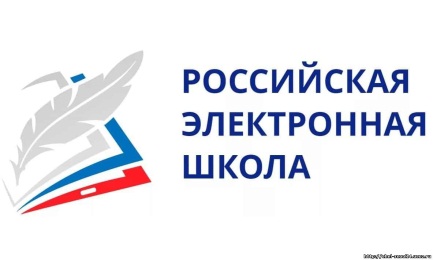 Учи.ру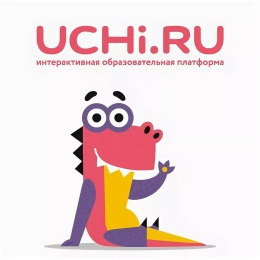 Яндекс учебник 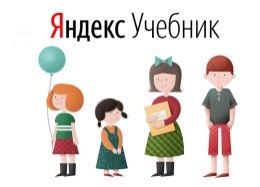 ЯКласс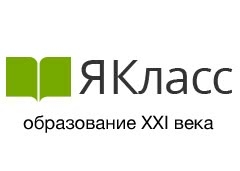 Количество победителей и призеровКоличество победителей и призеровКоличество победителей и призеровКоличество победителей и призеровКоличество победителей и призеровКоличество победителей и призеровМуниципального уровняРегионального, межрегиональногоВсероссийского уровняМеждународного уровняВсегоочныеочныезаочныезаочныеВсего23101126--20727------25-77---7-111618-----1-19214142142242--232245--4942911418141131304ФИ обучающегосяКлассПредметная областьФИО учителяСемерич Кирилл2филологияШироглазова Екатерина БорисовнаКостеров Максим 3естественно-математическаяМирзоева Наталья ВасильевнаКоманда метапредметной олимпиады (4 чел.) 2 место1 – 4метапредметная областьСоколовская Наталья НиколаевнаСоколов Владислав 4физическая культураПятков Сергей СергеевичПашковская ЕвагимнастикаПятков Сергей СергеевичДети с ОВЗСтавиченко Савва 4математикаЖуковская Виктория ВикторовнаКвитко Даниил 4естествознаниеХавова Ирина АлександровнаЛялина Татьяна 4естествознаниеВерховец Надежда АнатольевнаФИ обучающегосяКлассМестоФИО учителяХомченко Ксения13Шустрова Милла13Соломенников Артем31Соколовская Н.Н.Ставиченко Савва42Жуковская В.В.1 кл.2 кл.3 кл.4 кл.Среднее значение (среднее кол-во часов)1 кл.2 кл.3 кл.4 кл.Среднее значение (среднее кол-во часов)4,005,004,004,004,25КлассНазвание учебникаНазвание учебникаАвторыАвторыОбеспеченностьОбеспеченностьМатематикаМатематикаМатематикаМатематикаМатематикаМатематикаМатематика1«Математика»«Математика»М.И.МороМ.И.Моро100%100%2«Математика»«Математика»М.И.МороМ.И.Моро100%100%3«Математика»«Математика»М.И.МороМ.И.Моро100%100%4«Математика»«Математика»М.И.МороМ.И.Моро100%100%Литературное чтениеЛитературное чтениеЛитературное чтениеЛитературное чтениеЛитературное чтениеЛитературное чтениеЛитературное чтение1«Азбука»«Азбука»В.Г.ГорецкийВ.Г.Горецкий100%100%1«Литературное чтение»«Литературное чтение»Л.Ф.КлимановаЛ.Ф.Климанова100%100%2«Литературное чтение»«Литературное чтение»Л.Ф.КлимановаЛ.Ф.Климанова100%100%3«Литературное чтение»«Литературное чтение»Л.Ф.КлимановаЛ.Ф.Климанова100%100%4«Литературное чтение»«Литературное чтение»Л.Ф.КлимановаЛ.Ф.Климанова100%100%Русский языкРусский языкРусский языкРусский языкРусский языкРусский языкРусский язык1«Русский язык»«Русский язык»В.П.КанакинаВ.П.Канакина100%100%2«Русский язык»«Русский язык»В.П.КанакинаВ.П.Канакина100%100%3«Русский язык»«Русский язык»В.П.КанакинаВ.П.Канакина100%100%4«Русский язык»«Русский язык»В.П.КанакинаВ.П.Канакина100%100%Окружающий мирОкружающий мирОкружающий мирОкружающий мирОкружающий мирОкружающий мирОкружающий мир1«Окружающий мир»«Окружающий мир»А.А.ПлешаковА.А.Плешаков100%100%2«Окружающий мир»«Окружающий мир»А.А.ПлешаковА.А.Плешаков100%100%3«Окружающий мир»«Окружающий мир»А.А.ПлешаковА.А.Плешаков100%100%4«Окружающий мир»«Окружающий мир»А.А.ПлешаковА.А.Плешаков100%100%ТехнологияТехнологияТехнологияТехнологияТехнологияТехнологияТехнология1«Технология»«Технология»под ред. В.Д.Симоненко под ред. В.Д.Симоненко 4%4%2«Технология»«Технология»под ред. В.Д.Симоненко под ред. В.Д.Симоненко 1%1%3«Технология»«Технология»под ред. В.Д.Симоненко под ред. В.Д.Симоненко 1%1%4«Технология»«Технология»под ред. В.Д.Симоненко под ред. В.Д.Симоненко 1%1%Английский языкАнглийский языкАнглийский языкАнглийский языкАнглийский языкАнглийский языкАнглийский язык1Английский язык.Английский язык.Афонасьева О.В., Михеева И.В.Афонасьева О.В., Михеева И.В.100%100%2Английский язык. В 2х частях Английский язык. В 2х частях Тер-Минасова С.Г., Узунова Л.М, Сухина Е.И.Тер-Минасова С.Г., Узунова Л.М, Сухина Е.И.100%100%3Английский язык: Miller Английский язык: Miller Азарова С.И. и др.Азарова С.И. и др.100%100%4Английский язык: Miller Английский язык: Miller Азарова С.И. и др.Азарова С.И. и др.100%100%Изобразительное искусствоИзобразительное искусствоИзобразительное искусствоИзобразительное искусствоИзобразительное искусствоИзобразительное искусствоИзобразительное искусство1«Изобразительное искусство»«Изобразительное искусство»Э.И.КубышкинаЭ.И.Кубышкина1%1%2«Изобразительное искусство»«Изобразительное искусство»Э.И.КубышкинаЭ.И.Кубышкина1%1%3«Изобразительное искусство»«Изобразительное искусство»Э.И.КубышкинаЭ.И.Кубышкина1%1%4«Изобразительное искусство»«Изобразительное искусство»Э.И.КубышкинаЭ.И.Кубышкина1%1%МузыкаМузыкаМузыкаМузыкаМузыкаМузыкаМузыка1«Музыка»«Музыка»В.О.Усачева, Л.В.ШколярВ.О.Усачева, Л.В.Школяр1%1%2«Музыка»«Музыка»В.О.Усачева, Л.В.ШколярВ.О.Усачева, Л.В.Школяр1%1%3«Музыка»«Музыка»В.О.Усачева, Л.В.ШколярВ.О.Усачева, Л.В.Школяр1%1%4«Музыка»«Музыка»В.О.Усачева, Л.В.ШколярВ.О.Усачева, Л.В.Школяр1%1%Физическая культураФизическая культураФизическая культураФизическая культураФизическая культураФизическая культураФизическая культура11«Физическая культура 1-4»«Физическая культура 1-4»В.И.ЛяхВ.И.Лях1%22«Физическая культура 1-4»«Физическая культура 1-4»В.И.ЛяхВ.И.Лях1%33«Физическая культура 1-4»«Физическая культура 1-4»В.И.ЛяхВ.И.Лях1%44«Физическая культура 1-4»«Физическая культура 1-4»В.И.ЛяхВ.И.Лях1%ОРКиСЭОРКиСЭОРКиСЭОРКиСЭОРКиСЭОРКиСЭОРКиСЭ44«Основы религиозных культур и светской этики»«Основы религиозных культур и светской этики»А.И.ШемшуринаА.И.Шемшурина40%Компоненты
оснащенияНеобходимое оборудование
и оснащениеИмеется
в наличииНеобходимоприобрести/заменить/актуализировать1. Компоненты оснащения учебного кабинета начальной школы1.1. Нормативные документы, программно­методическое обеспечение, локальные акты1.2. Учебно­методические материалы:1.2.1. УМК «Школа России», «Школа 2100»1.2.2. Дидактические и раздаточные материалы по предметам и параллелям1.2.3. Аудиозаписи, слайды по содержанию учебного предмета, ЭОР общероссийских образовательных порталов1.2.4. Традиционные и инновационные средства обучения, компьютерные, информационно­коммуникационные средства: интерактивные докки, интерактивные проекторы, демонстрационное оборудование (проекторы)1.2.5. Учебно­практическое оборудование1.2.6. Игры и игрушки1.2.7. Оборудование (мебель) в соответствии с возрастными нормами по действующим СанПин+++++++++++++2. Компоненты оснащения методического кабинета начальной школы2.1. Нормативные документы
 федерального, регионального
 и муниципального уровней,
 локальные акты2.2. Документация ОУ.2.3. Комплекты диагностических материалов: тематический контроль, промежуточная аттестация2.5. Материально­техническое оснащение: системы тестирования и контроля знаний – Электронный репетитор (ЭР) «Символ-Тест», Mimio Vote 24 система электронного голосования+++++++3. Компоненты оснащения физкультурного зала3.1. Комплекты для занятий:гимнастикой;лыжной подготовкой;командными играми+